Во исполнение пункта 2.13 Комплексного плана противодействия идеологии терроризма в Российской Федерации на 2013 – 2018 годы, утвержденного Президентом Российской Федерации 26 апреля 2013 года № Пр-1069, администрация муниципального района п о с т а н о в л я е т:1. Провести 03 сентября 2018 г. мероприятия, посвященные «Дню солидарности в борьбе с терроризмом».2.  Утвердить:- состав оргкомитета по подготовке и проведения мероприятий, посвященных «Дню солидарности в борьбе с терроризмом» (приложение № 1);- план подготовки и проведения мероприятий, посвященных «Дню солидарности в борьбе с терроризмом» (приложение № 2).3. Контроль за исполнением настоящего постановления возложить на заместителя главы администрации - начальника отдела культуры и социального развития администрации Мариинско-Посадского района Е.В. Матюшову.Глава администрации Мариинско-Посадского района                                                          А.А. МясниковПриложение № 1к постановлению администрацииМариинско-Посадского района	от	№	  СОСТАВ ОРГКОМИТЕТАпо подготовке и проведения мероприятий, посвященных «Дню солидарности в борьбе с терроризмом»1. Мясников А.А. - глава администрации Мариинско-Посадского района, председатель оргкомитета;2. Матюшова Е.В. – заместитель главы администрации – начальник отдела культуры и социального развития, заместитель председателя оргкомитета;3. Шашков Н.В. - заместитель начальника полиции по охране общественного порядка Отдела МВД РФ по Мариинско - Посадскому району (по согласованию);4. Арсентьева С.В. - начальник отдела образования и молодежной политики администрации Мариинско-Посадского района;5. Емельянова Н.П. - директор МАУК «Централизованная клубная система»Мариинско-Посадского района;6. Хамидуллина Т.А. - директор МБУК «Централизованная библиотечная система». Мариинско-Посадского района;7. Мизгирева Л.В. -директор МБУК «Районный краеведческий музей» Мариинско - Посадского района;8. Семенов О.А. - директор АУ ДО ДЮСШ ФСК «Мариинский им. Е. Николаевой»; 9. Васильев И.Л. - главный редактор районной газеты «Наше слово» (по согласованию);10. Иванов А.П. -  и.о. начальника отдела информатизации администрации Мариинско-Посадского района;11. Малинин А.Н. – начальник отдела специальных программ администрации Мариинско-Посадского района12. Чернов А.С. - депутат районного собрания, председатель комиссии по социально-культурной деятельности, здравоохранению, образованию и обслуживанию населения, торговле и общественному питанию (по согласованию).13. Плотников Н.В. – председатель Общественного совета Мариинско-Посадского района (по согласованию).14. Камбулова Д.М. – ведущий специалист-эксперт отдела образования и молодежной политики администрации Мариинско-Посадского района.Приложение № 2к постановлению администрации Мариинско-Посадского района                                                                                                               от	           	№ПЛАНпо подготовке и проведения мероприятий, посвященных «Дню солидарности в борьбе с терроризмом» Заместитель главы администрации - начальника отдела культуры и социального развития  администрации Мариинско-Посадского района                              Матюшова Е.В.И.о. начальника отдела юридической службы администрации Мариинско-Посадского района                              Цветкова О.В.Главный специалист-эксперт отдела организационной работы     администрации Мариинско-Посадского района Чувашской Республики                                                                          Кондратьева Е.Г.Чёваш  РеспубликинС.нт.рвёрри район.н администраций. Й Ы Ш Ё Н У№С.нт.рвёрри  хули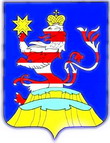 Чувашская  РеспубликаАдминистрацияМариинско-Посадского районаП О С Т А Н О В Л Е Н И Е13.08.2018 № 560г. Мариинский  ПосадО проведении мероприятий, посвященных Дню солидарности в борьбе с терроризмом№ п/пМероприятияИсполнитель1Координация деятельности членов оргкомитета и общее руководствоМатюшова Е.В. -  заместитель главы администрации - начальника отдела культуры и социального развития администрации Мариинско-Посадского района2Проведение литературно-музыкальных вечеров, спектаклей, лекций, показы тематических кинофильмов на тему противодействия терроризму Емельянова Н.П. – директор МАУК «Централизованная клубная система» Мариинско-Посадского районаХамидуллина Т.А. – директор МБУК «Централизованная библиотечная система» Мариинско-Посадского районаМизгирева Л.В. – директор МБУК «Районный краеведческий музей» Мариинско-Посадского района Чувашской Республики3 Освещение в СМИ и на сайте хода подготовки и проведения мероприятийВасильев И.Л. – главный редактор районной газеты «Наше слово» (по согласованию)Иванов А.П. – и.о. начальника отдела информатизации администрации Мариинско-Посадского района4Подготовка и проведение спортивных мероприятий  Семенов О.А. – директор АУ ДО ДЮСШ ФСК «Мариинский им. Е. Николаевой»5Организовать в образовательных учреждениях школьные линейки, классные часы, уроки памяти и мужества, выставки на тему противодействия терроризму и провести родительские собрания с участием сотрудников силовых структурАрсентьева С.В. – начальник отдела образования и молодежной политики администрации Мариинско-Посадского района6.Подготовка и распространение тематических буклетов, листовокАрсентьева С.В. – начальник отдела образования и молодежной политики администрации Мариинско-Посадского районаХамидуллина Т.А. – директор МБУК «Централизованная библиотечная система» Мариинско-Посадского района